Информация о регистрации актов гражданского состоянияза январь 2022 года.         В рамках осуществления  федеральных полномочий по государственной регистрации актов гражданского состояния за январь 2022 года в районе зарегистрировано 72 (2021-75) акта гражданского состояния.        За отчётный период составлено 25(2021г.- 17) актовых записей о рождении. Из числа родившихся детей  10  составили мальчики, 15 - девочки. Популярных имен мальчиков нет, девочек – Мария, Анна, Ева. Также родители называют своих детей забытыми и старинными  именами – Ставр и Евдокия.             В 6 семьях  родились первенцы,  второй ребёнок - в 4 семьях, третий – в 7 семьях, в 4 семьях родился четвёртый ребёнок, в двух семьях - пятый ребёнок, шестой ребёнок – в двух семьях. В отношении  4 (2021г.- 2) малышей установлено отцовство.           В отчётном периоде текущего года отделом зарегистрировано 37 (2021 г.- 38) актов о смерти.            Из общего числа зарегистрированных актов о смерти мужчины составили 21, женщины  16.  Из числа умерших мужчин – 10 умерли  в трудоспособном возрасте  от 18 до 65 лет, среди женщин основная доля умерших приходится на возрастную группу старше 66 лет - 12. Отношение числа родившихся к числу умерших составило 67,5% (2021г.- 44,7%).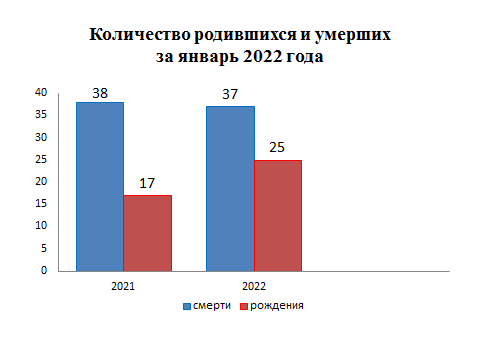         В отчётном периоде оформлено 6 (2021 г.- 7) актов  о расторжении брака.            Отделом исполнено 122 социально-правовых запроса, выдано 11  повторных свидетельств  и  79 справок о регистрации актов гражданского состояния.Начальник  отдела ЗАГС	Л.В.Коровина